Al Dirigente Scolastico  I.C.  DI VIA VALLETTA FOGLIANO V I G E V A N O  Oggetto: Formazione docenti di cui all’Avviso MIUR prot. AOODGEFID/9924 del 29/07/2016    L    sottoscritt                               in servizio presso questo Istituto in qualità di docente con contratto a tempo indeterminato di ______________CHIEDEdi partecipare alla selezione per la frequenza delle attività formative di cui all’Avviso prot.AOODGEFID/9924 del 29/07/2016, che si svolgeranno presso gli Snodi Formativi Territoriali della Regione Lombardia. Ai fini della definizione delle precedenze nell’accoglimento delle domande di partecipazione si comunica: 1. di essere titolare nell’istituto dall’ anno  scolastico ____________; 2. di  far parte dello staff   					 Si   No  ; 3. di avere una anzianità di servizio pari  a _______. Comunica, inoltre, di essere consapevole che a parità di requisiti farà fede la data di ricezione della domanda. DICHIARA Di aver frequentato i seguenti corsi di formazione sulla didattica digitale: ______________________________________________________________ ______________________________________________________________ ______________________________________________________________  di essere in possesso dei titoli indicati nel curriculum vitae che allegato;  di impegnarsi a realizzare quanto indicato nel bando;  di impegnarsi a seguire i percorsi di formazione previsti;  di impegnarsi a permanere nella scuola almeno per il prossimo triennio (2016/17, 2017/18, 2018/19). Il sottoscritto autocertifica la veridicità delle informazioni fornite. Dichiara infine, di impegnarsi a sperimentare con gli alunni le metodologie acquisite con la partecipazione al percorso formativo.  Data __________________________  Firma __________________________ allega il curriculum vitae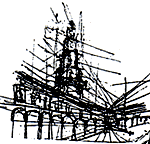 Ministero dell’Istruzione, dell’Università e della RicercaISTITUTO COMPRENSIVO STATALE di via VALLETTA FOGLIANOVia Valletta Fogliano n° 59  -  27029  VIGEVANO (PV)Tel. 038175513  -  fax  038170900pvic830001@istruzione.it - pvic830001@pec.istruzione.it- C.M. PVIC830001 – C.F. 94033990188Scuole infanzia: “R. Bianchi” – “M. Pistoia Mastronardi” - Scuole primarie: “A. Negri”– “G.B. Ricci” ”G. VidariScuola secondaria di primo grado: “D. Bramante”